BENJAMINESHEPTATHLON U18 FILLESHEPTATHLON U20 FILLESHEPTATHLON DAMESDECATHLON U18 GDECATHLON U20 GDECATHLON HOMMES. www.faa.dz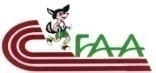 Championnat  régional  des Epreuves Combinées « BOUDIFA Hocine »Le 14 Avril  2018 – Souk El TénineR E S U L T A T S    T E C H N I Q U E S  L.A.BéjaiaCLDosNOMSPRENOMSA.NClubCWPts60mLong.Poids1200m1BOUCHENNALouisa22.02.05MBB06111PerfCoteV.V8.6310.14.37260.07.6622-4.15.832-2MAIZIAKhalissa09.02.05ASFJ06106PerfCoteV.V..8.4340.13.98210.08.2024-4.32.327-3BOUDEDJASarah23.01.05CSJA1599Perf CoteV.V..8.8290.03.67170.05.9516-3.56.437-4BOUROUIHIkram03.05.05CSSET0689PerfCoteV.V..8.8290.03.69170.06.2618-4.44.625-4DOUARMaissem m.04.12.05CSAF1989PerfCoteV.V..8.9270.03.85190.04.7810-4.12.333-6IMADALILisa21.06.06ACSA0689Perf CoteV.V..9.2230.03.89190.07.0620-4.38.527-6RAAFLiticia08.03.06ACSA0688Perf CoteV.V..9.0260.13.37130.06.0917-4.14.432-8HARKASWissal21.07.05CAJ1886PerfCoteV.V..9.1250.03.72180.06.3018-4.46.425-9SMILIGhania15.07.05CRB0683Perf CoteV.V..9.0260.03.60170.07.8223-5.03.017-10CHEIKH AMARImene Aida09.11.06CSHB0682PerfCoteV.V9.4210.03.55160.058916-4.44.229-11TOUATIFarah02.01.05AMCB0680PerfCoteV.V9.0260.03.40150.05.2112-4.32.727-11KECILINassima17.02.05CSJA15 78PerfCoteV.V..9.4210.03.10100.05.6015-4.14.032-13ZENANRAIkram23.08.05CAT1877Perf CoteV.V..9.5190.13.53160.05.4514-4.30.928-14FAIDRihab21.04.05CRHD2876PerfCoteV.V9.4210.13.41150.06.2918-4.53.422-15BENSAADITassadit26.01.05CRB0674PerfCoteV.V..8.8290.13.15110.04.7209-4.44.925-15SAYADBesma30.03.06ASTH0674PerfCoteV.V..9.9160.03.30130.06.4018-4.31.227-15SEBAIHILina03.04.05AMB0673Perf CoteV.V..9.2230.03.58160.06.3818-5.07.916-18BAALIManal11.12.05CSHB0673PerfCoteV.V..9.6180.03.45150.05.5615-4.46.225-19BOUICHEIlhem05.08.06ASFJ0671PerfCoteV.V..10.0160.03.70180.04.4408-4.23.229-20SAOULIAnies07.02.05CRB0670PerfCoteV.V..9.6180.03.58160.06.4918-4.58.918-21KHALDIWissal07.04.06CSAF1970PerfCoteV.V9.9160.03.18110.05.6515-4.29.228-22BOUHANOUNEIkram29.09.05CAT1866Perf CoteV.V..10.3140.03.24120.05.5915-4.44.925-22IMADJDOUBENESouad14.03.05CSHB0665PerfCoteV.V9.7170.03.1010005.0211-4.33.427-24MOULAOUIAmel14.08.06ECB0664PerfCoteV.V..9.8170.02.9460.05.5515-4.4.0426-25DAOUDSerine24.02.05ACBAA34 58PerfCoteV.V..9.5190.03.33130.05.4514-5.23.212-26ANIZAHadil07.01.05CRHD2848PerfCoteV.V..10.2150.03.04080.08.0524-6.56.001-NCHAMANH.Errahmane14.11.05CSCS19-PerfCoteV.V..9.3220.03.25120.0DNS-NCLAHLALIDjehinaInsaf03.03.06DABS28-PerfCoteV.V..10.1150.03.42150.0DNS-NCBELMAHDIChaima11.08.05CSCS19-PerfCoteV.V..10.2150.02.60010.0DNS-NCBOUROUIHRym07.11.06EMSA06-PerfCoteV.V..DNS---NCMALOUMRoza30.08.05JSA15-PerfCoteV.VDNS---NCAIT OUAZOUFeroudja17.06.06AYUS15-PerfCoteV.VDNS---NCSAHOULIDalina01.07.06JSA15-PerfCoteV.V..DNS---NCKHALDIMalak11.03.05WRBMB28-Perf CoteV.V..DNS---NCBENNADJAIkram13.04.05DPAFBS28-Perf CoteV.V..DNS---. www.faa.dzChampionnat  régional  des Epreuves Combinées « BOUDIFA Hocine »Le 14 Avril  2018 – Souk El TénineR E S U L T A T S    T E C H N I Q U E S  L.A.BéjaiaCatégorieBENJAMINS GARCONS Date14 Avril 2018LieuSouk el tenineCLNomPrénomD.NClubCWLongueurLongueurLongueurLongueurLongueurPoidsPoidsPoids1.200  m1.200  m1.200  mTOTALCLNomPrénomD.NClubCWPerf –VV- PtsPerf –VV- PtsPerf –VV- PtsPerf –VV- PtsPerf –VV- PtsPerf –VV- PtsPerf –VV- PtsPerf –VV- PtsPerf - PtsPerf - PtsPerf - PtsPerf - PtsPerf - PtsPerf - PtsTOTAL1REKINAADEM20.10.05MBT188’’50.0254.894.894.890.02908.5021213’49’’93’49’’9281032GASMIBILLEL16.08.05ACBBA348’’80.0224.394.394.390.02408.1919193’35’03’35’034993BOUZEMBOUAMEHANI02.05.05AMCB068’’10.0294.584.584.580.02608.4820204’16’’14’16’’119943TALBIKOCEILA19.04.05AMCB068’’20.0284.534.534.530.02608.7421214’18’94’18’919945GUEDJALIMEROUAN01.01.05CSHB068’’40.0264.614.614.610.02708.4220204’23’’44’23’’418916BOUCHEKHCHOUHMEHDI21.01.05ASFJ068’’30.0274.074.074.070.01809.3224244’50’’04’50’’015846DJABIRA.RAHMENE09.02.05CAJ188’’40.0264.514.514.510.02606.7214144’24’’34’24’’318846LOUKKAMRAMZI08.04.05AMCB068’’70.0234.344.344.340.02306.8714144’02’’94’02’’924849HAMARMED AREZKI12.06.06AGULMIM158’’30.027NM0.00.00.00108.8922223’47’’43’47’’4308010GUEDRIRAYANE27.09.05JSK159’’20.0184.110.00.00.01906.4513133’51’’43’51’’4277711BENKACIACHRAF24.10.05ACBBA349’’00.0203.913.913.910.01707.2316164’05’’14’05’’1237611BENTALEBANES21.07.05ACBBA348’’60.0243.923.923.920.01706.1312124’06’’04’06’’0237611BERCHICHEMASSINISSA08.02.06JSK159’’00.0203.760.00.00.01507.0715153’54’’63’54’’6267611IDRESGAYA29.11.05ACB068’’60.0243.983.983.980.01706.0412124’06’’24’06’’2237615AIBECHLAID05.01.05CSHB069’’20.0184.030.00.00.01807.7818184’11’44’11’4217515KAKOUCHEMASINISSA01.11.05CSSET068’’90.0214.214.214.210.02107.0115154’24’’94’24’’9187517GUERRASKHALLIL09.12.05PC M288’’60.0243.490.00.00.01205.4310103’54’’23’54’’2277318HADJOUADEL27.05.05JSK158’’90.0214.020.00.00.01804.9608084’02’’34’02’’3257219GUESMIAAYMEN BAHA10.11.05CRHD288’’70.0234.004.004.000.01806.6914144’38’’94’38’’9167120AZIBMAKHLOUF05.04.05ECB069’’00.0204.004.000.00.01806.2212124’15’’94’15’’9207020FAIDHAROUN09.01.06CRHD289’’00.0203.860.00.00.01606.2112124’08’’34’08’’3227020GUERFIMOHCENE20.06.06AMCB068’’90.0214.094.094.090.01806.88144’29’’14’29’’117177023HADDADIARIS06.05.06ACB069’’00.0204.104.100.00.01906.3413134’29’’54’29’’5176923REDAWALID10.02.05CAJ188’’70.0234.320.00.00.02304.5206064’26’44’26’4176925TIGHILTMOAMED04.05.05CSHB069’’10.0194.064.060.00.01806.5513134’29’’94’29’’9176726SMAILIAYMEN06.04.06PC M289’’20.0183.820.00.00.01605.7411114’12’’44’12’’4216627AYACHEAHCENE27.10.05RBS068’’80.0224.180.00.00.01906.3013135’05’’25’05’’2116527KERAMIATHMENE09.02.05ZENTOUT069’’70.0133.630.00.00.01407.3216164’09’’94’09’’9226529SEDDIKIGHILES14.03.05JSK159’’30.0174.200.00.00.02105.6010104’32’’24’32’’2166430GUETTOUCHEILYAS15.09.05PC M289’’70.0133.450.00.00.01205.8611113’59’’23’59’’2256131AYADHATMAHDI17.07.05ACBBA349’’20.0183.440.00.00.01205.3209094’10’’24’10’’2216032BENAMRANEMOUNIR04.10.05EAL069’’60.0143.830.00.00.01605.9111114’31’’04’31’’0175832MOHAMADIRAOUF05.09.05RBS069’’30.0173.630.00.00.01405.2309094’24’’94’24’’9185834ZOUHAMNASSIM18.02.06ACBBA349’’40.0163.490.00.00.01204.9608084’11’54’11’5215735SADAOUIAMINE19.02.05JSK159’’40.0163.660.00.00.01405.2109094’30’’94’30’’9175636TILKOUTDELAN18.03.06ESSWB069’’50.0153.550.00.00.01305.2209094’21’’44’21’’4185537SARIAHMED31.01.05CSAF199’’50.0153.420.00.00.01204.6007074’14’’54’14’’5205438BOUTAGHANELARBI14.05.05ESSWB069’’90.0113.610.00.00.01405.2609094’16’’54’16’’51953NCAMAOUZYOUCEF22.08.06ESK158’’10.0294.110.00.00.019DNS00DNSDNS0-NCTOUATIWALID08.03.05CSCS198’’426NM0.00.00.001DNS00DNSDNS0. www.faa.dzChampionnat  régional  des Epreuves Combinées « BOUDIFA Hocine »Le 14 Avril  2018 – Souk El TénineR E S U L T A T S    T E C H N I Q U E S  L.A.BéjaiaCatégorieMINIMES FILLESDate13 et 14 Avril 2018LieuSouk el tenineClas.NomPrénomD.NClubCW H H H HLongueurLongueurLongueurLongueurLongueurPoidsPoidsHauteurHauteurTotalClas.NomPrénomD.NClubCWPerf V/VV/VPtsPerf  Perf  V/V  PtsPtsPerf  PtsPerf PtsPerf  Perf  PtsTotal1AZRIASMA16.01.03EMSA0613.013.00.1314.58-1.6-1.6-1.6246.60121.28204.27.524241112OUABALETICIA21.04.04EMSA0613.213.20.4294.210.00.00.0206.08101.20164.14.328281033YAKOUBIMERIEM06.07.04  EAL0615.015.00.4214.320.00.00.0228.80241.32225.06.21010994NASRIN.HOUDA08.03.03ESA0614.814.80.0224.040.00.00.0179.40271.12124.36.92020985HARKASKHAWLA     29.05.04CAJ 1814.414.40.4234.58-0.8-0.8-0.8245.32051.32224.31.32222966AHMIMNADIA01.11.03AMB0614.714.70.4223.56-0.9-0.9-0.9105.99091.16143.59.33232877MAOUCHEMELISSA21.02.03CSSET0614.614.60.0224.00-0.4-0.4-0.4176.65121.16144.33.92121868KESSAIMELIA21.03.03EMSA0615.015.00.0213.96-0.8-0.8-0.8165.80081.20164.32.22222839AMIROUCHEFARAH24.12.04RBS0614.814.80.0223.850.00.00.0146.71121.20164.44.11818829MELLAHILOUIZA19.12.03ECB0614.814.80.1223.98-1.1-1.1-1.1164.94031.14134.15.22828829OULHIMOUNIA02.05.03ACBBA3416.716.70.1134.12-0.9-0.9-0.9184.70031.20163.59.932328212IKENEAHLAM28.01.04AMCB0613.013.00.4314.12-0.9-0.9-0.9184.66031.18155.00.712127913KHALDIMELINDA20.07.03ECB0615.815.80.0173.980.00.00.0164.95031.18154.16.128287914SAIDIHADIL19.03.04MBB0616.916.90.0134.13-0.2-0.2-0.2185.52061.30214.37.020207815HAMMAMELISSA28.10.04ECB0616.416.40.0143.910.00.00.0156.22101.16144.30.023237616BOUKRIFCELIA06.11.03MBB0616.116.10.1153.99-0.3-0.3-0.3166.42111.20164.52.315157317AMIROUCHEMERIEM12.03.04CSSET0615.615.60.0184.04-0.7-0.7-0.7177.10141.26195.33.304047217MEDDOURFARAH14.07.03ACBBA3416.616.60.0144.02-0.9-0.9-0.9175.31051.12124.25.824247219OUAISSACHANEZ28.02.04AMCB0615.315.30.0194.29-0.9-0.9-0.9214.84031.2217DNF01016120AMRAIOUIAM05.04.04CRHD2817.217.20.1123.61-0.3-0.3-0.3115.47051.16144.45.417175921GUEFFAFMOUNA31.01.04CSAF1916.716.70.4133.480.00.00.0095.11041.05084.38.920205422HADOUFIMENE26.01.04ACBBA3417.217.20.0123.49-0.7-0.7-0.7093.98011.05083.54.833336323DJOUDIKHAWLA19.02.04ACBBA3417.017.00.1123.12-0.8-0.8-0.8064.9203NM014.34.7212143N°NomPrénomD.NClubCW H H HLongueurLongueurLongueurPoidsPoidsHauteurHauteurTotalN°NomPrénomD.NClubCWPerf – V/V  - PtsPerf – V/V  - PtsPerf – V/V  - PtsPerf – V/V -PtsPerf – V/V -PtsPerf – V/V -PtsPerf – PtsPerf – PtsPerf – PtsPerf – PtsPerf – PtsPerf – PtsTotalNCBOUGHANEMOUARDIA03.07.04ESK1515.10.0203.950.0166.55121.1815DNS--NCBELLILNADEGE29.05.03ADDAL1516.40.1143.90-0.1156.19101.1010DNS--NCSLIMITASSADIT28.10.04ESK1517.50.4113.69-1.1115.41051.2619DNS--NCMENGUELTITHINHINANE21.05.04ESK1516.20.0154.09-0.3175.4005DNSDNSDNS--. www.faa.dzChampionnat  régional  des Epreuves Combinées « BOUDIFA Hocine »Le 14 Avril  2018 – Souk El TénineR E S U L T A T S    T E C H N I Q U E S  L.A.BéjaiaCatégorieMINIMES GARÇONSDate13 et 14 Avril 2018LieuSouk el tenineCLNomPrénomD.NClubCW H H HLongueurLongueurLongueurPoidsPoidsPerchePercheJavelotJavelotTotalCLNomPrénomD.NClubCWPerf VVPtsPerfVV PtsPerf PtsPerf PtsPerf PtsPerf PtsTotal1MOUHOUBIBILAL06.05.03MBB0614.10.2325.200.8237.88112.201227.07133.38.225116 5REDJRADJYACINE18.04.03RBS0615.70.5235.110.92211.5723NM0126.46123.40.3241054ADNANIWASSIM04.02.03AMCB0615.50.2245.030.0217.08082.602023.61093.49.9201025ADOUANEA/MALEK15.10.03AMCB0617.00.6175.110.4228.13122.501824.82103.51.919983ALLAOUAOUSSAMA23.05.03EAL0616.60.2194.720.0178.65142.602030.53174.27.209962REMILAADEM11.01.04.AMCB0615.40.5254.900.6209.96182.201227.71134.30.208968ABDELLILARBI03.03.03AMB0617.90.2124.780.9177.78112.001025.91113.45.922837ADNANIRAYANE04.02.03AMCB0615.90.0224.590.3156.76072.301422.68084.00.4158112BOUCHIBANEABDERRAHIM27.05.03EATas0618.70.6104.820.0186.6707NM0130.26163.36.226789TALEBYOUNES09.10.04EAL0619.10.5084.510.0159.1215NM0133.22183.48.9207710CHIHILAAMIR10.11.03MBB0616.90.0174.220.2127.04081.800825.41114.08.4136915BAHRIWALID14.09.03ACBAA3418.50.2103.960.0097.6510NM0124.23103.41.0246414HAMDAOUIBILAL11.10.03RBS0619.90.0074.200.3127.03082.001020.80073.53.4186211ABDELKADERRAYANE05.11.04AMB0617.00.5174.600.8166.21061.800819.97064.29.1086113CHAOUACHESIRADJ-EDDINE22.02.03CSAF 1920.60.0064.420.0148.3113NM0127.18134.22.0105717CHALABIMED AMINE11.11.04PCM 2818.50.6104.710.9175.2504NM01NM013.45.2225516YAHIATAF20.06.04ACBAA3419.10.0084.180.6116.8808NM0119.92063.56.9165019BRINISY.ABDENOUR25.12.04PCM 2822.00.5053.720.0076.2206NM0118.24053.46.2214118ROUABAHAYMEN22.03.04 ACBBA3419.70.0074.030.8104.5203NM0116.20044.02.9143919AMOKRANENOUREDDINE23.11.04MBB0621.50.6053.740.0075.49041.700612.94024.49.00529CatégorieMINIMES GARÇONSDate13 et 14 Avril 2018LieuSouk el tenine21BENNADJAAHMED AYOUB17.11.04DABS2819.20.2084.240.0125.9505DNS-----/22MIHOUBIYANIS19.04.04EATas0617.50.5145.180.02210.2419DNS-----/NCOUAZENEMOHAMED21.04.03EATas06DNS/.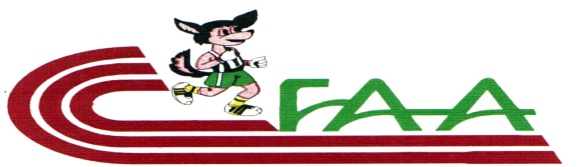 CHAMPIONNAT REGIONAL DES EPREUVES COMBINEES « BOUDIFA Hocine »Stade de Souk El Tenine les 13 & 14 Avril 2018LABEJAIACLDosNoms et PrénomsD.NClubC.WPoints100 m HHauteurPoids200mLongueurJavelot800m1KECHAR         CELINA 13.01.02JSK153137Perf
Pts
VV18’’81
408
+0.61.37
481-10.26546
-27.93
636
0.74.524330015.76211-2.54.074222GUENAOUI         TASSADA20.11.02MBB062603Perf
Pts
VV19’’24
368
0.61.25
359
-7.73
382
-29.99483
0.73.782590012.29147-2.37.226053LAZLA              LYDIA 18.09.01AMB062329Perf
Pts
VV18’’81
408
+0.61.25
359
-6.28
289
-31.48
384
0.73.872790014.09180-2.48.674774BOURIHANE     AZARIA16.02.01MBB062041Perf
Pts
VVDQ
00
0.61.31
419-7.80386
-29.72502
0.74.153430015.312022.59.02374-5TAHIR              MANEL23.04.02EMSA062031Perf
Pts
VV20’’90
232
+0.61.22331
-09.06468
-33.38272
0.73.782590019.382773.21.39192-6KARA              SARAH09.06.02MBB061923Perf
Pts
VV20’’86
235
+0.61.19
302
-6.90
329
-32.30333
0.73.973010013.40167-3.56.5824-7AIT MEZIANE  SARA22.01.01AMB061481Perf
Pts
VV22’’40
134
+0.6N.M
00
-6.40
297
-32.03
350
0.73.632270011.77138-3.03.29335-NCSMAIL              NASSIMA 10.01.01RBS06-Perf
Pts
VVDNS------.CHAMPIONNAT REGIONAL DES EPREUVES COMBINEES « BOUDIFA Hocine »Stade de Souk El Tenine les 13 & 14 Avril 2018LABEJAIACLDosNoms et PrénomsD.NClubC.WPoints100 m HHauteurPoids200mLongueurJavelot800m1IDIR       LAMIA 03.08.00AMB063020Perf
Pts
VV18 ‘’82
407
+0.61.34
449
-7.90
393
-28.39
600
0.94.353910016.42223-2.41.35557-2AMAOUCHE  NAWAL 06.02.00AMB062273 Perf
Pts
VV25’’21
19
0.51.22
331
-6.92
330
-30.21
468
0.94.163450010.66118-2.32.48622-NCLOUIBA  LYNA 12.02.00AMB06-Perf
Pts
VVDNS------.CHAMPIONNAT REGIONAL DES EPREUVES COMBINEES « BOUDIFA Hocine »Stade de Souk El Tenine les 13 & 14 Avril 2018LABEJAIACLDosNoms et PrénomsD.NClubC.WPoints100 m HHauteurPoids200mLongueurJavelot800m1SAADI                 KENZA 11.04.92ECB064211Perf
Pts
VV15’’03838
+0.61.52644
-9.19
477
-27.79
647
0.95.456860022.96344-2.39.815752AGGOUNE           LYNDA 31.12.89RBS063877Perf
Pts
VV17’’01595+0.61.37
481
-10.85
585
-28.91
561
0.94.624590036.50600-2.38.005963MEGHAICHI       RANIA25.05.98CAT182186Perf
Pts
VV19’’46
349
+0.61.16
275
-8.39
425
-32.31
333
0.94.253670014.35185-3.13.20252-NCAIT ARAB         SONIA 29.01.88ACSA06-Perf
Pts
VVDNS------NCBOUMAGHOURA SELMA20.02.97CAT18-Perf
Pts
VVDNS------NCOUKACI               KATIA 27.02.95EVB06-Perf
Pts
VVDNS------.Comité de Coordination de la Région « Centre-Est »CHAMPIONNAT REGIONAL DES EPREUVES COMBINEES « BOUDIFA HOCINE »Stade de Souk El Tenine les 13 & 14 AVRIL 2018LABEJAIACLDosAthlèteD.NClubC.WPoints100 mLong PoidsHaut400m110m HDisquePercheJavelot1500m1BOUDRAH         B/EDDINE10.01.02AMCB064966Perf
Pts
VV12’’24
605
+1.95m77
537
0.009m13
473
-1.63
488
-56.81
528
-16.24706-0.722.60321-3.00357-27.05258-4.38.05693-2AKOUBA              NASSIM04.05.01EMSA064958Perf
Pts
VV12’’35
584+1.95m64
510
+1.510m40
556
-1.57
441
-55.92
562
-16.24706-0725.97386-2.20179-33.53349-4.39.26685-3BOUSBAA ADLENE11.10.01RBS064805U1812 ‘’27
599
+1.95m65
512
+1.213m00
727
-1.51
396
-58.70
458
-16.96628-0.728.77440-2.20179-32.80339-5.05.74527-4DELLOUCHE 	MOHAMED15.04.02CAT184791Perf
Pts
VV12’’18
616
+1.95m48477
+0.98m66442
-1.78610
-54.35
625
-16.71655-0.721.88307-1.7086-32.123294.45.84644-5AFROUKH              YACINE25.02.01EMSA064604Perf
Pts
VV12’’46
563+0.45m04
390
+2.610m53
564
-1.51
396
-57.83
490
-18.30496-0.728.44434-2.40220-44.29505-4.53.73546-6BENSABRA	AYOUB24.01.02CAT184221Perf
Pts
VV11’’72
707
+0.45m89
563
+1.18m31
419
-1.48
374
-53.93
642
-18.27499-0.718.31241-N.M00-21.00175-4.53.00601-7MEDJBAR             FAROUK29.03.02ESA063726Perf
Pts
VV13’’44
396
+1.95m56
556+1.809m89
522
-1.36
290
-66.69
214
-18.95437-0.529.96464-2.00140-29.39291-5.26.60416-8HARICHE      ANIS 20.07.02AMB063591Perf
Pts
VV12’’40
574
+1.95m47
475
+1.709m00
464
-1.66
512
-DNF
00
-18.46481-0.517.19220-2.60264-24.49222-5.34.19379-9YOUSFI     HICHAM 16.12.01ASFJ06 334713’’15
443
0.45m02
386
+0.908m90
458
-1.63
488
-60.56
394
-21.63232-0.520.82287-2.50242-NM00-5.26.43417-10BENMEHIDDINE WALID20.08.01MBB063244Perf
Pts
VV12’’96
475
+0.44m76337
+0.907m49
366
-1.45
352
-60.18
407
-19.55386-0.516.17201-2.00140-11.6353-5.05.75527-11MEKADAM 	IDRIS13.03.02CAT182303Perf
Pts
VV14’’69
221
+0.44m03
211
0.0010m74
578
-1.39
310
-76.87
29
-22.08204-0.529.33451-N.M00-30.02299-DNF00-NCBENMOUHOUB  AMIROUCHE30.07902ESA06-Perf
Pts
VVDNS---------NCBOURICHE  AYMEN 11.08.02RBS06-Perf
Pts
VVDNS---------.Comité de Coordination de la Région « Centre-Est »CHAMPIONNAT REGIONAL DES EPREUVES COMBINEES « BOUDIFA HOCINE »Stade de Souk El Tenine les 13 & 14 AVRIL 2018LABEJAIACLDosAthlèteD.NClubC.WPoints100 mLong PoidsHaut400m110m HDisquePercheJavelot1500m1HAMOUR        BOUALEM03.10.00AMB065031Perf
Pts
VV12’’36
582
1.55.60
502
-1.411.64637
--1.73
569
-61.14
375
-16.526750031.64497-3.20406-44.17503-5.55.08285-2BENSABRA    YOUCEF13.07.00CAT184362Perf
Pts
VV11’’99
653
1.55.92
569
-1.29.22
479
-1.55
426
-58.91
451
-16.356940022.10312-N.M00-31.77324-5.19.17454-3HOUARI           TOUFIK25.02.00MBB064074Perf
Pts
VV12’’30593
1.55.59
500
-1.509.39
490
--1.58
449
-64.88
262
-16.856400026.51396-3.30431-30.35304-7.39.6409-4TAOURIRT  AMINE09.04.00ACB064036Perf
Pts
VV11’’57
738
1.55.86
556
-0.211.10
602
-1.70
544
-62.52
331
-20.812880027.43414-2.5024230.90312-7.39.6809-5CHETIOUI         HAMZA03.04.01AMCB063543Perf
Pts
VV12’’47
562
1.56.00
587
-1.510.46
560
--1.73569
-65.23
253
-DNF0024.41356-2.60264-35.90383-7.39.6909-NCFOUNES     DJAMAL25.11.00AMB06DNSPerf
Pts
VVDNS---------.Comité de Coordination de la Région « Centre-Est »CHAMPIONNAT REGIONAL DES EPREUVES COMBINEES « BOUDIFA HOCINE »Stade de Souk El Tenine les 13 & 14 AVRIL 2018LABEJAIACLDosAthlèteD.NClubC.WPoints100 mLong PoidsHaut400m110m HDisquePercheJavelot1500m1LETTAT    Md TAHAR15.07.95ASFJ065344Perf
Pts
VV12’’33
588
+2.46m40
675
0.0010m11
537
-1.73569
-53.94
642
-17.525710026.22391-2.70286-35.41376-4.33.00725-2BEYOUT           RAMZI23.08.95CAT185273Perf
Pts
VV12’’16620
+2.45m56
494
0.0011m12603
-1.85
670
56.36
545
-17.026220028.10427-2.90333-44.72511-5.20.31448-3SALHI       AMAR28.07.91ASFJ064699Perf
Pts
VV12’’35
476
+2.45m91
567
0.0009m00
464
-1.91
723
-54.99
599
-16.067260026.07388-2.30199-34.18358-6.16.95199-4BOULAINCER KACI05.01.94ASFJ064696Perf
Pts
VV13’’12
448
+2.46m30
625
0.0010m26
546
-1.91
723
-56.49
540
-DQ00-25.25372-3.20406-41.92470-4.58.86566-5TAYOUDJ   MOHCEN19.05.90RBS064546Perf
Pts
VV12’’77
508
+2.45m25
439
+0.309m13
473-1.49
381
-55.22
590
-17.995250019.26258-2.80309-34.66365-4.37.26698-NC
BELEFRIEKH    SOUHIL03.01.98CAT182041Perf
Pts
VV12’’00651
+2.45m432
467
0008m80
451
-1.61
472
-DNS-----NC
KEROUD Aymen08.08.98CAT181758Perf
Pts
VV13’’22
431
+2.45m60
502
-0.306m91
329
-1.64
496
-DNS-----NCMAKHLOUFI  OUSSAMA27.06.97CAT18-Perf
Pts
VVDNS---------NC
MAKKERI    HAKIM28.02.98RBS06-Perf
Pts
VVDNS----------NC
BOUFROURA AYMEN10.01.98RBS06-Perf
Pts
VVDNS---------